PARTNER SERVICES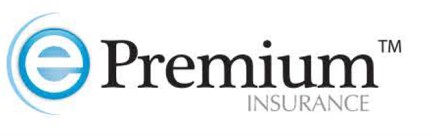 Offers most robust renters insurance program in both the multifamily and student housing industryHelps properties maximize the returns on liability coverage of resident-caused damagesSecurity deposit insurance to maximize financial protection of each unitAble to offer ancillary income opportunity through ePremium protect program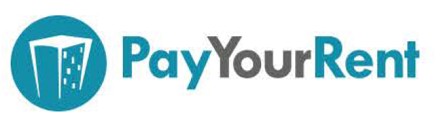 Helps properties improve their rent payment collection processHas same day payment processing and next business day depositsPYR has a customizable portal that integrates with all the major PM companies like, ValencePM, Yardi, ResMan, and moreSeveral ancillary features, i.e., maintenance requests, online rental applications, announcements and more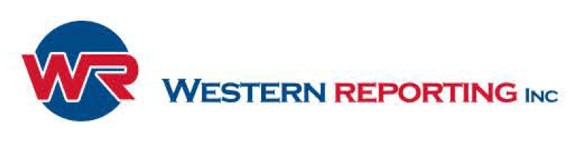 Most Comprehensive resident/pre-employment screeningNow offers service animal screeningIntegrates with major PM software including Yardi, MRI, ResMan, Valance PM, Property Boss and more!!!Customizable online applicationsPricing is transaction or unit based with the lowest price in the industry with no annual contractWR works with small to large properties and communities Utility Billing and sub-metering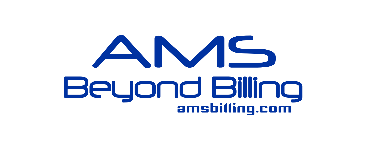 Utility Billing and sub-meteringPayment collection by telephone, online, mail or through cash payment centersFully integrated with your property management systemFull page, postcard and electronic billing options Invoice processing, Regulatory Compliance and Analytics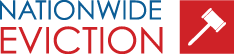 Integrates with your property management systemFile evictions online quickly and accurately according to local process and lawsPortfolio Management with property-level functionalityTrack eviction activity and metrics across your portfolio 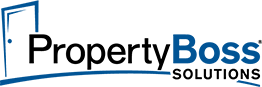 Property Management Software for student, multifamily and single family housingQuickbooks integrationStudent bed tracking and student portals to make payments, create orders and renew leasesAccept payments, document cloud storage, background screenings, maintenance trackingAutomated lead to lease process and vacancies listing on our ILS feed